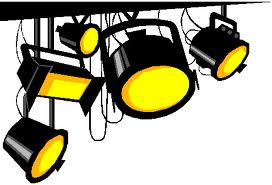 About Drama Club...What is Drama Club?The Corpus Christi Catholic School drama club was started in the fall of 2008 as a place for students to come and explore the art of theater, through words, dance, and music.   The drama club puts on 1 - 2 productions a year and has an average of 30 - 35 students involved in each production.When is Drama Club?We meet Wednesday’s after school from 3:35pm – 4:30pm.  Who can be in Drama Club?All students in grades 3rd – 8th are encouraged to participate in Drama Club.  We do hold auditions for our productions, but students are also encouraged to help in other capacities, including with stage props, painting sets, and stage managing.What about transportation?Students will meet their rides at 4:30 pm by the Corpus Christi front doors.  If rides are going to be late, kindly call the school office at 616.796.2300.Schedule of practices and first performance:  October 2, 9, 23, 30 (no drama club Oct. 16 due to conferences)November 6, 13, 20 (no drama Nov. 27 due to Thanksgiving Break)December 4, 11, 18 (Merry Christmas – break)January 8, 15, 22, 29 – Performance January 30 – 7:00 pmFriendly reminder:  When we have no school due to weather related issues – there are no school sponsored practices/events.Corpus Christi Catholic School    616.796.2300 (main office)Senorita Butch    616.796.2314Mrs. Koster   616.796.2312